előterjesztés 3. mellékletHortobágy 24 hrsz bemutatása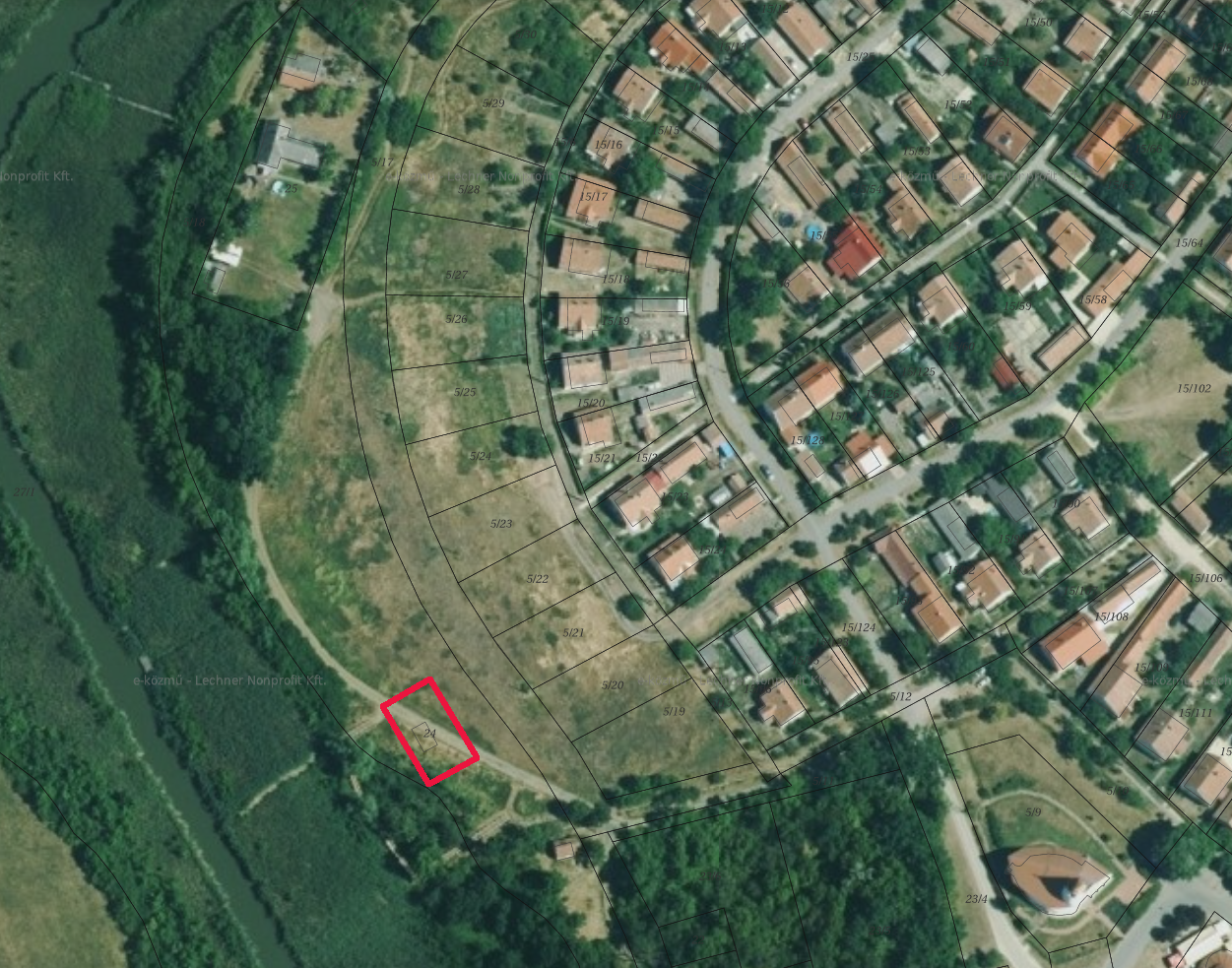 Műholdas kataszteres térkép.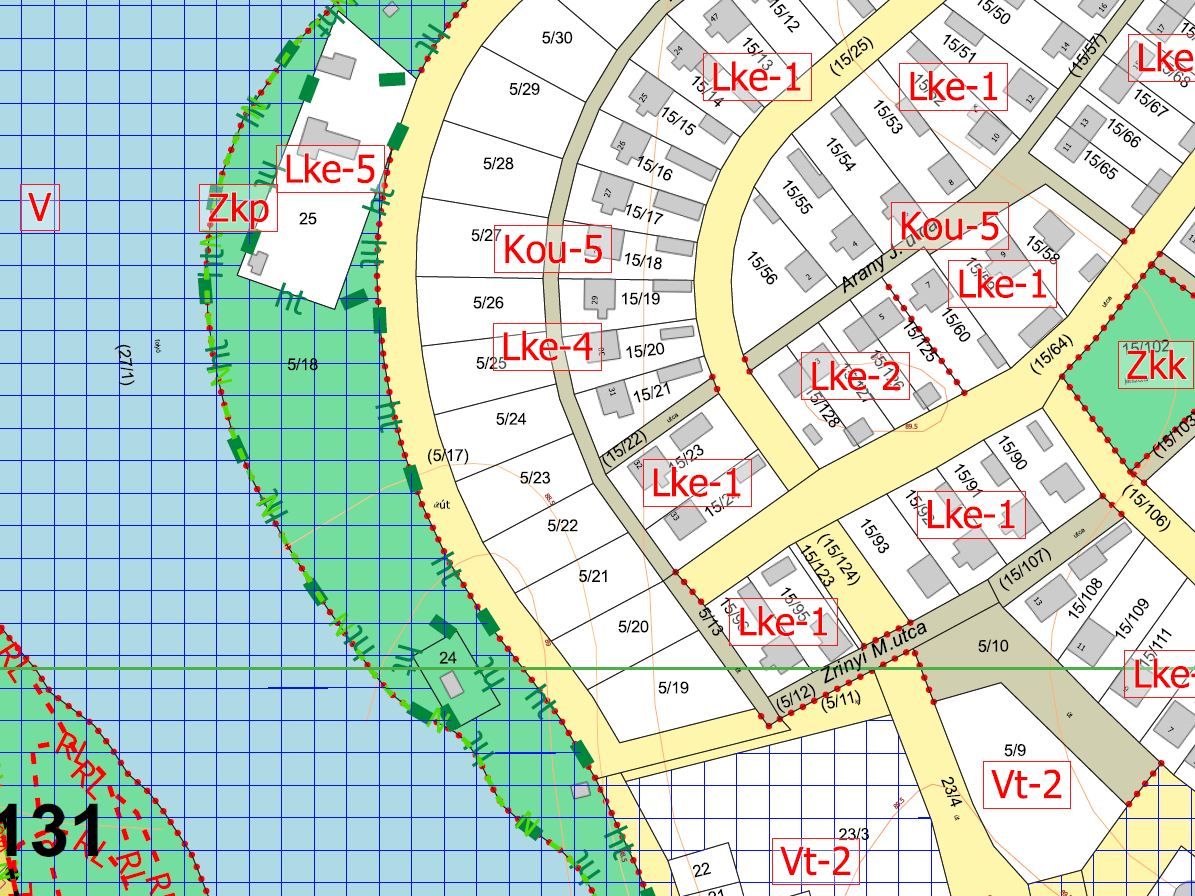 HÉSZ kivágat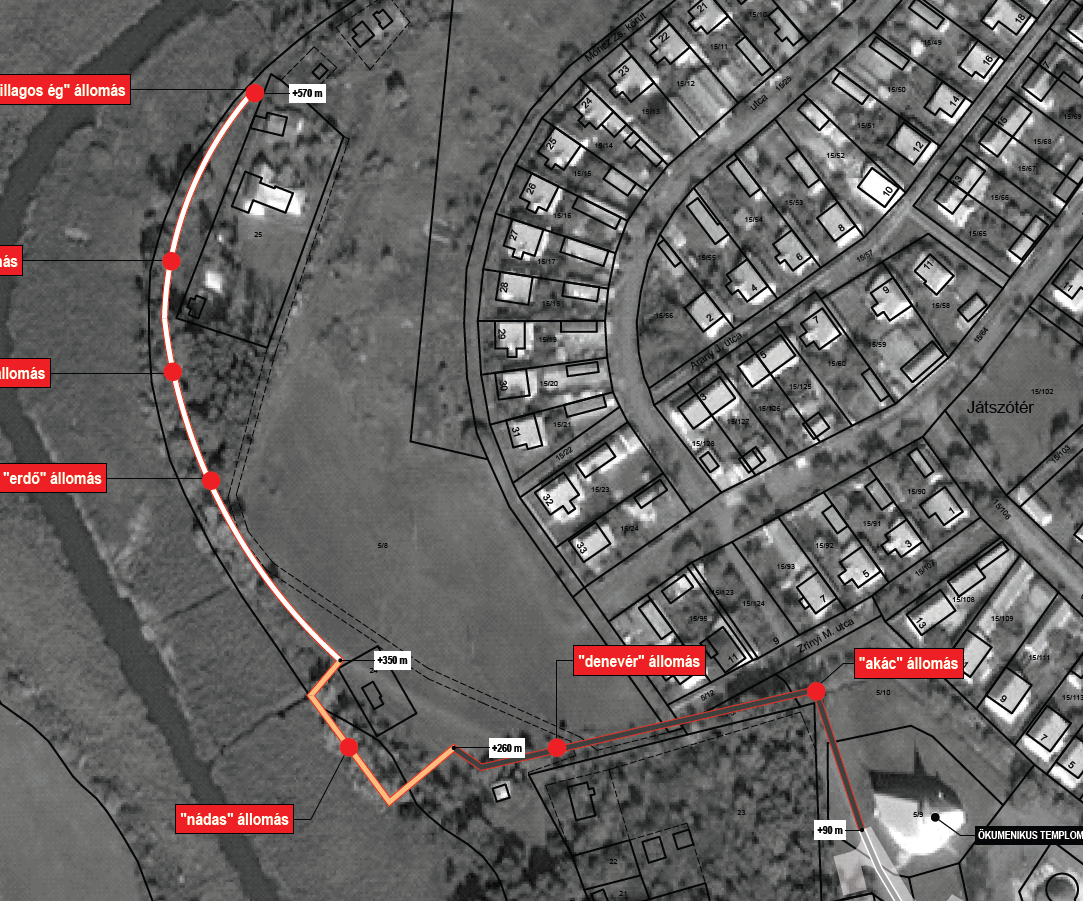 ROHU PROJEKTBŐL MEGVALÓSÍTOTT TANÖSVÉNY ÚTVONALA (részlet)FÖLDHIVATALI ADATOK:HELYRAJZI SZÁM:	24MŰVELÉSI ÁG:	kivett hétvégi ház, udvarTERÜLET:	414 m2HELYI ÉPÍTÉSI SZABÁLYZAT ADATOK:ÖVEZETI BESOROLÁS:	ZkpHÉSZ IDE VONATKOZÓ BEKEZDÉSEI: „48. Beépítésre nem szánt övezetek előírásai79. § A település területének beépítésre nem szánt területei sajátos használatuk szerint a következő övezetekre tagolódnak:	…	 b) zöldterület, ezen belül	ba) közkert (Zkk)	bb) közpark (Zkp)    ….”„50. Zöldterület övezetei82. § (1) A „Z… jelű” zöldterület állandóan növényzettel fedett közterület (közpark, közkert), amely a település klimatikus viszonyainak megőrzését, javítását, ökológiai rendszerének védelmét, a pihenést és testedzést szolgálja.(2) a Z jelű zöldterület szabályzatban meghatározott, és a Szabályozási Tervben is jelölt építési övezeteia) a Zkk jelű közkert területb) a Zkp jelű közpark terület.”„84. § (1) A Zkp jelű közpark övezetbe a település belterületi beépítetlen területei, amik a település klimatikus viszonyainak megőrzését, javítását, ökológiai rendszerének védelmét biztosítják.(2) Zkp jelű övezeten belül épület nem helyezhető el.”RÉSZLET A HÉSZ 4. MELLÉKLETÉBŐL:Az övezetek paramétereiABCDEFGHI1Az övezetAz övezetA telekre meghatározandóA telekre meghatározandóA telekre meghatározandóA telekre meghatározandóA telekre meghatározandóA telekre meghatározandó2JeleBeépítési módMegengedett legnagyobb beépítettség (%)Megengedett legnagyobb beépítési magasság (m)Legkisebb Zöldfelület (%)Kialakítandó legkisebb telek méreteKialakítandó legkisebb telek méreteKialakítandó legkisebb telek mérete2JeleBeépítési módMegengedett legnagyobb beépítettség (%)Megengedett legnagyobb beépítési magasság (m)Legkisebb Zöldfelület (%)terület (m2)szélességmélység10ZöldterületZöldterületZöldterületZöldterületZöldterületZöldterületZöldterületZöldterület11Zkk-3%3,5701000--12Zkp-0%-9510.000--